Publicado en Ciudad de México el 01/03/2019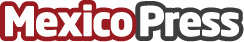 Rastreator.mx lanza su comparador gratuito de renta de autos y camionetasRastreator.mx (www.rastreator.mx) junto con Rentalcars ofrecen un cotizador gratuito de renta de autos y camionetas en donde el usuario podrá elegir el mejor precio de varias agencias de alquiler de vehículos. Este comparador es el segundo producto con el que cuenta la compañía, confirmando su compromiso de ofrecer mejores servicios al consumidorDatos de contacto:Dept. Comunicación y RRPP de Rastreator.mxSOCIALBLACK: Rene Alejandri | Ipuwer Sarabia+52 (55) 44490583Nota de prensa publicada en: https://www.mexicopress.com.mx/rastreator-mx-lanza-su-comparador-gratuito-de Categorías: Internacional Nacional Viaje Automovilismo E-Commerce Seguros Recursos humanos Industria Automotriz http://www.mexicopress.com.mx